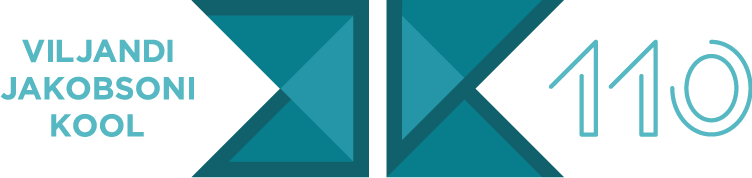 Taskulampidega teatejooks 15.11.2018ilm: +6*cProtokoll:Rändkarika võitsid:1.-4. klass 4.c klass ja õpetaja Tiiu Mürk5.-9. klass 8.b klass ja õpetaja Krista Kasemaa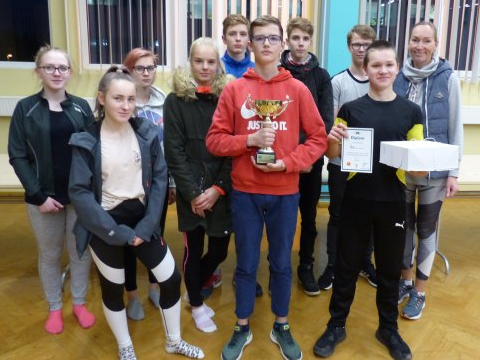 8.b klassi võistkond1. klassid1b  14.49,31c  15.29,11a  15.39,15. klassid5c 10.14,85b 10.19,75a 10.58,02. klassid2c 13.44,32a 14.16,42b 14.56,46. klassid6a 9.28,96c 10.27,86b 10.32,73. klassid3c 13.09,03av 13.14,03d 14.03,33b 14.31,88. klassid8b 9.07,68d 9.29,18a 9.47,98c 10.05,34. klassid4c 12.10,64a 13.06,74d 13.14,04b 13.54,99. klassid9c 9.08,59b 9.25,4